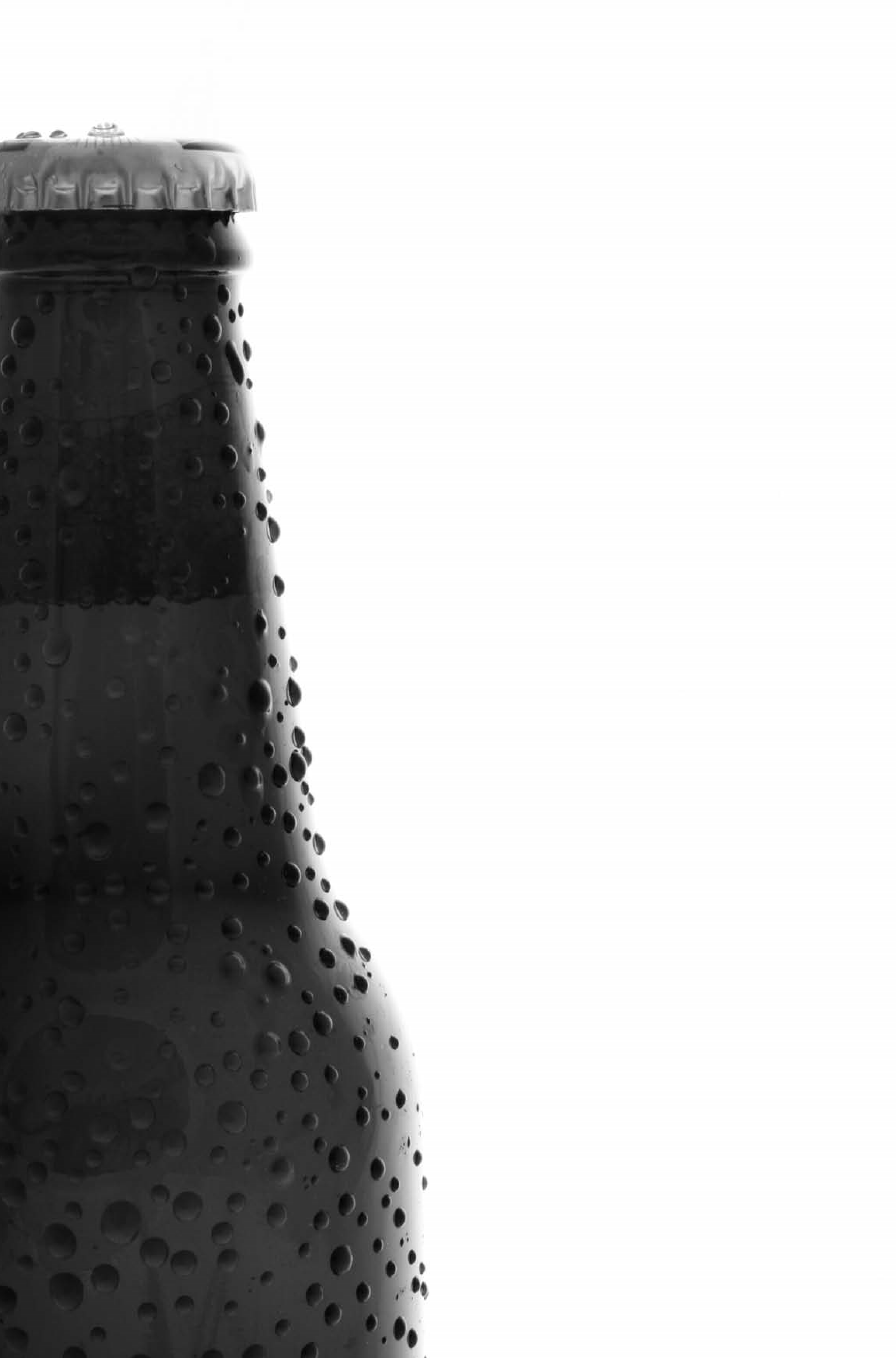 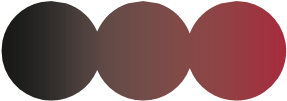 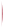 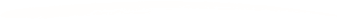 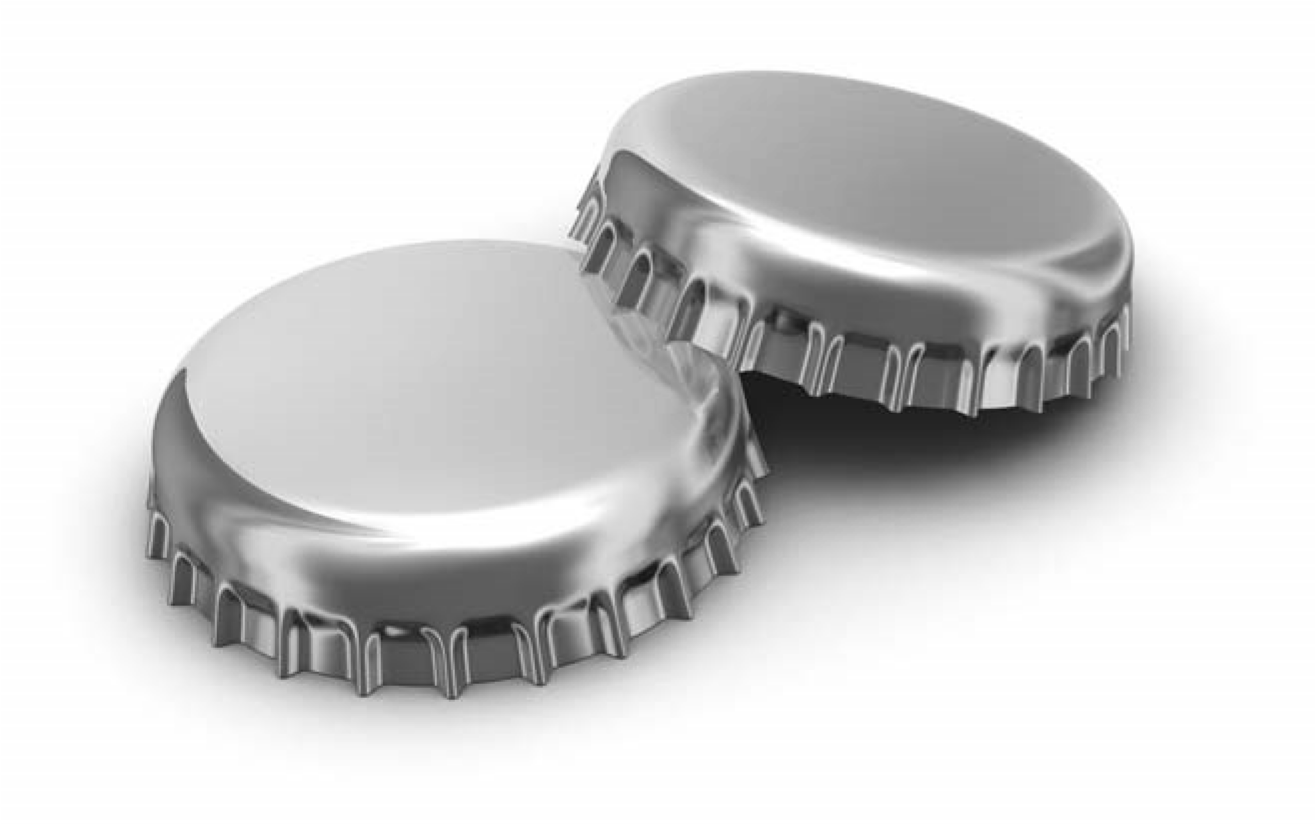 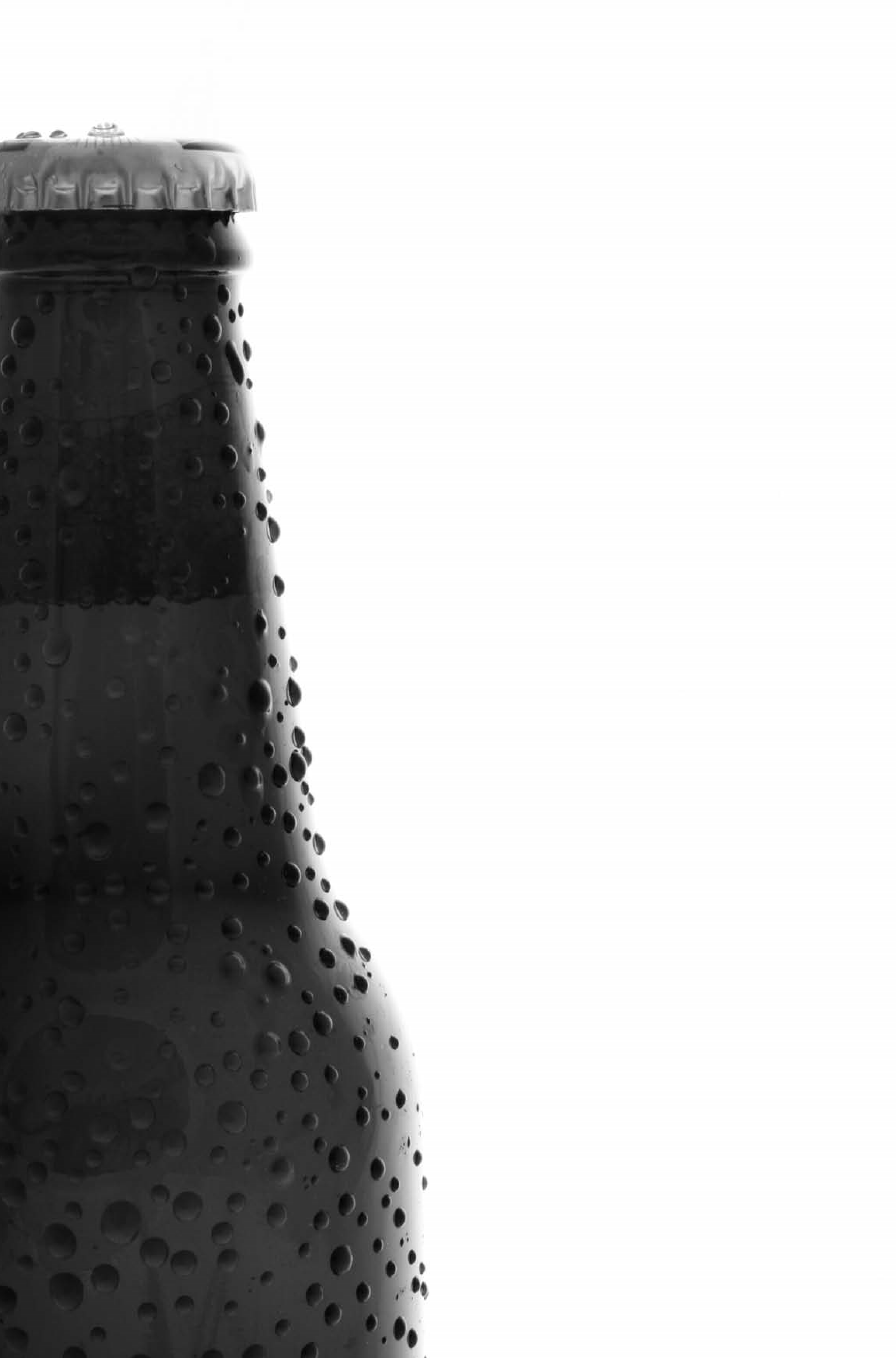 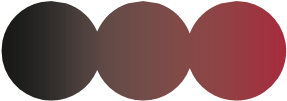 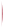 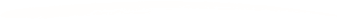 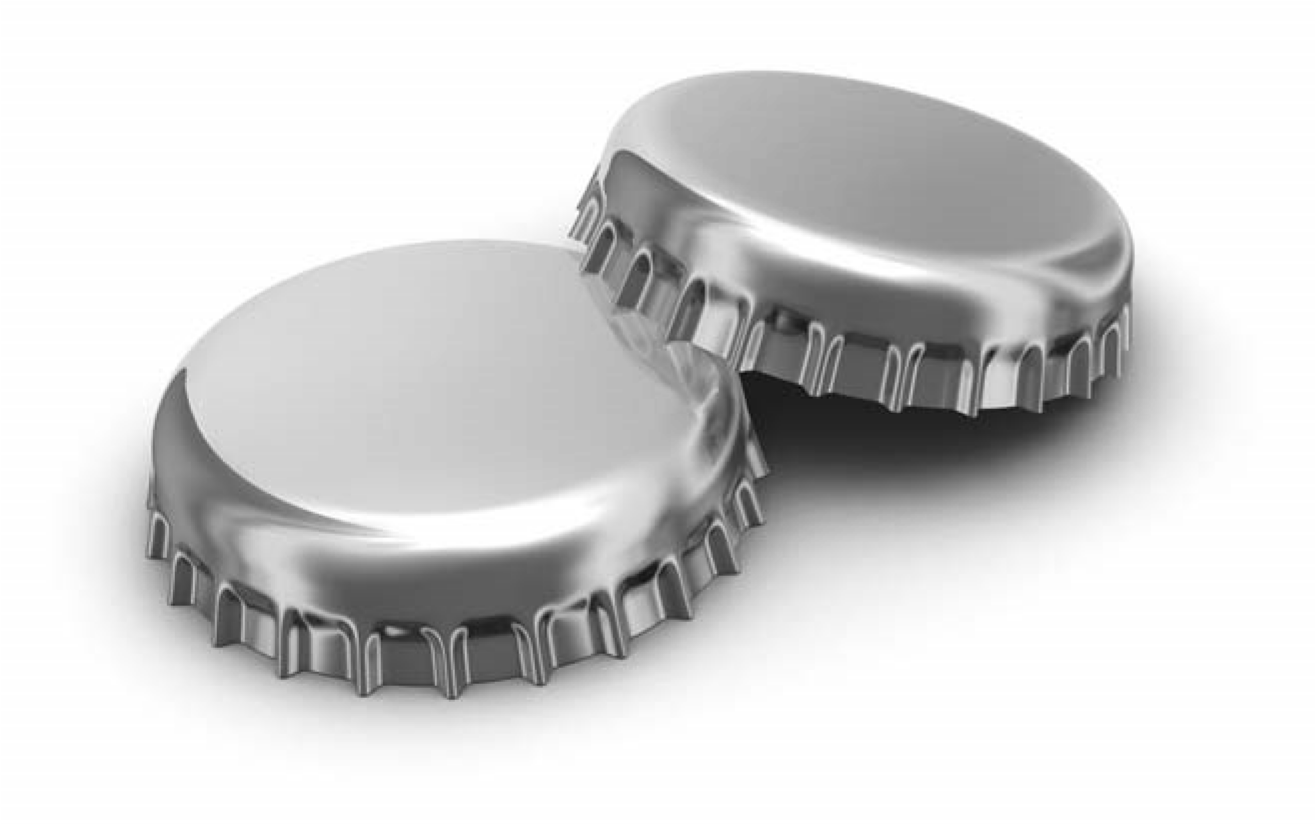 Alcohol Users Disorders Identification Test (AUDIT)Scoring: A total of 5+ indicates increasing or higher risk drinking - please continue with Audit.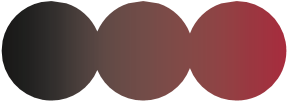 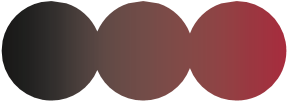 Scoring: 0-7=Lower Risk, 8-15=Increasing Risk, 16-19=Higher Risk and 20+=Possible DependenceAre you at risk from drinking alcohol?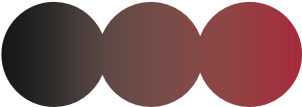 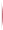 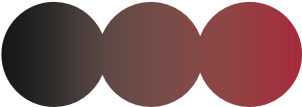 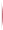 Binge drinking is considered to be drinking twice the daily limit in one sitting (8+ units for men, 6+ units for women).There are times when you will be at risk even after two or three drinks. For example, when exercising, operatingheavy machinery, driving or if you are on certain medication.If you are pregnant it is recommended that you completely abstain from drinking alcohol.As well as keeping to weekly and daily limits it is recommended that 2 days of the week should be alcohol-free.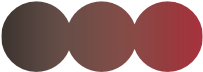 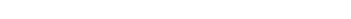 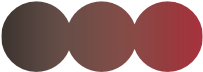 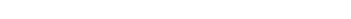 The pros and cons of changing your drinkingWhat are the good things about changing your drinking and what are the not so good things?	Pros	Cons...............................	...............................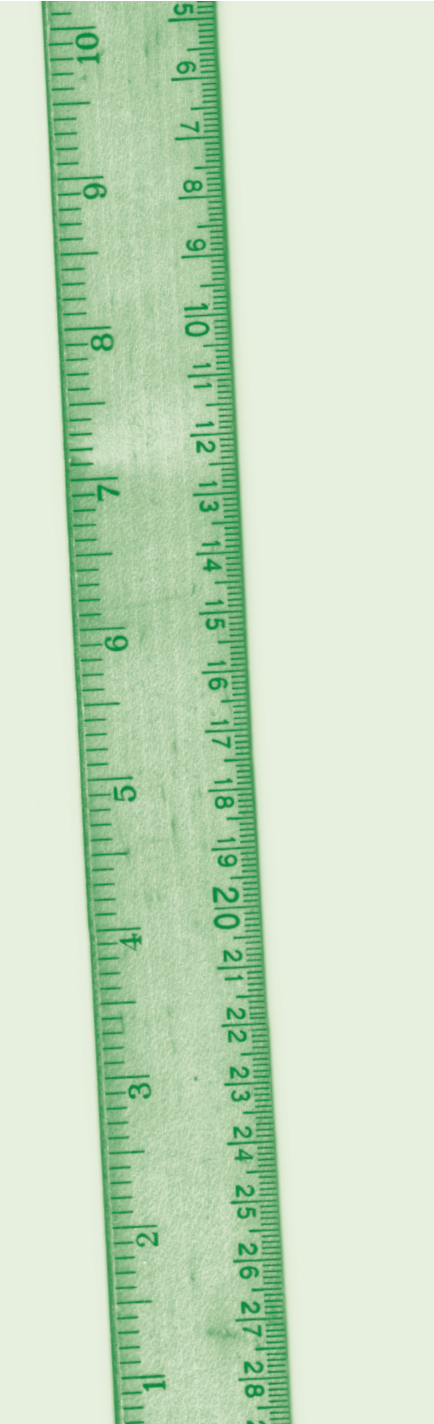 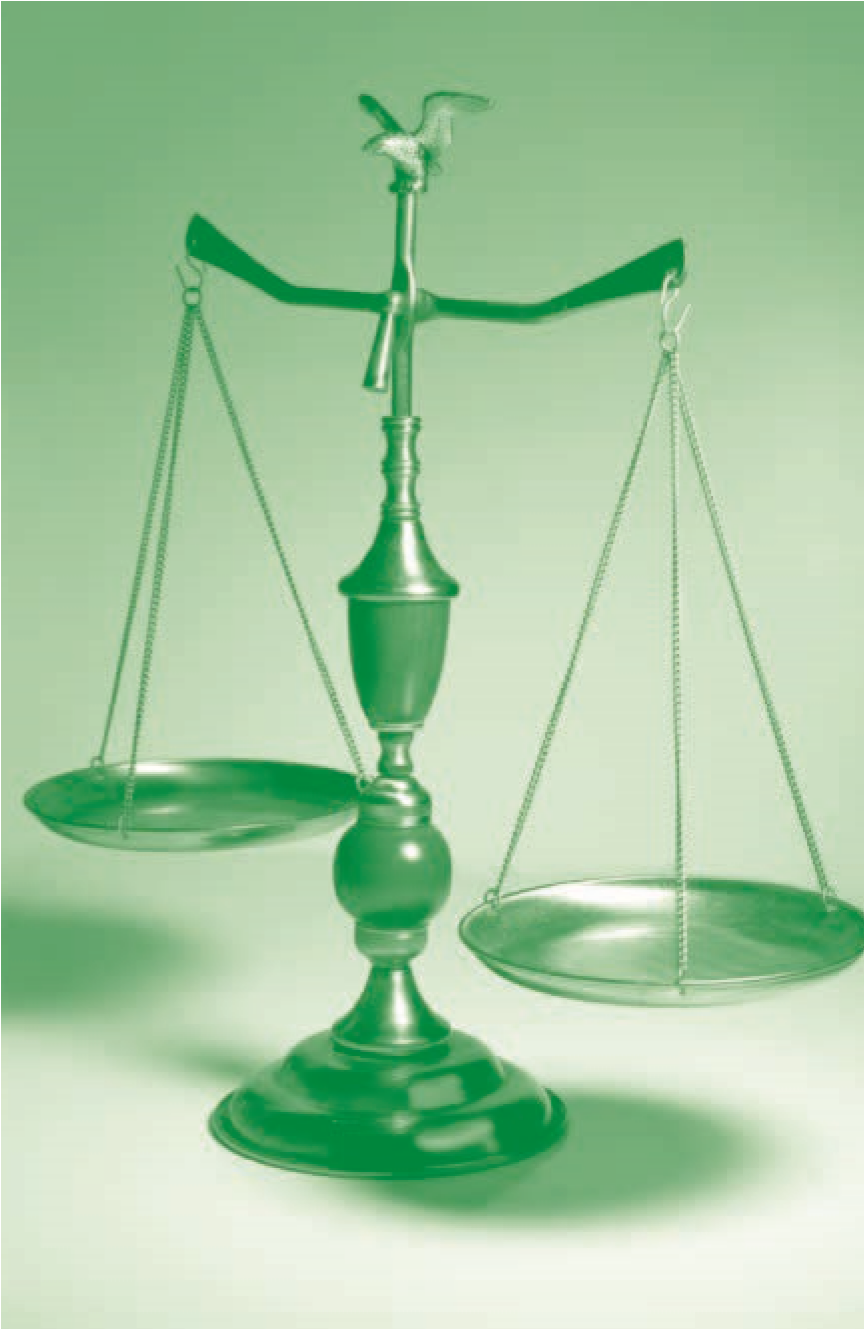 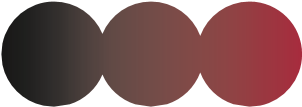 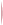 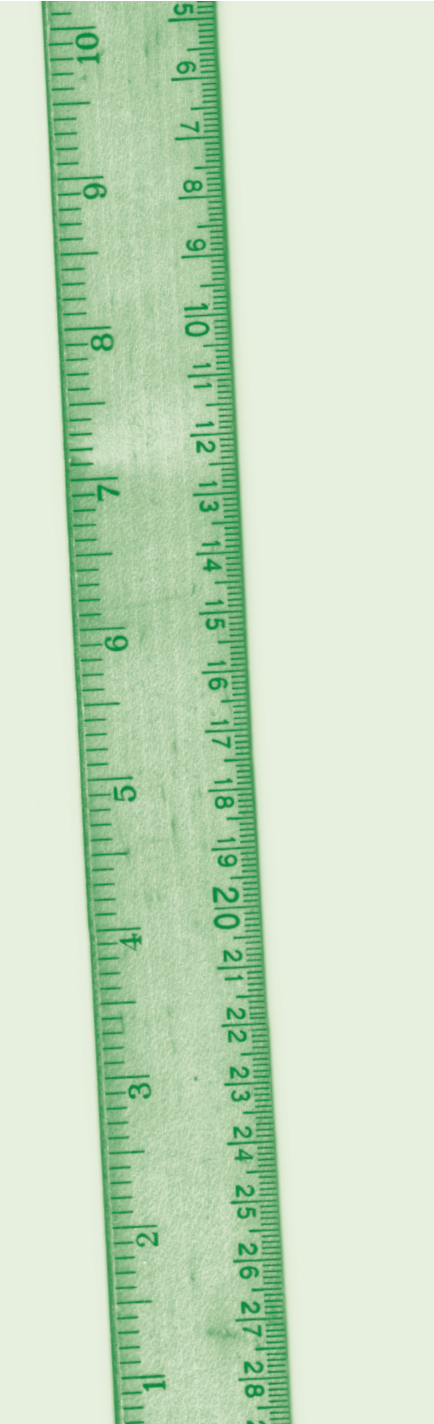 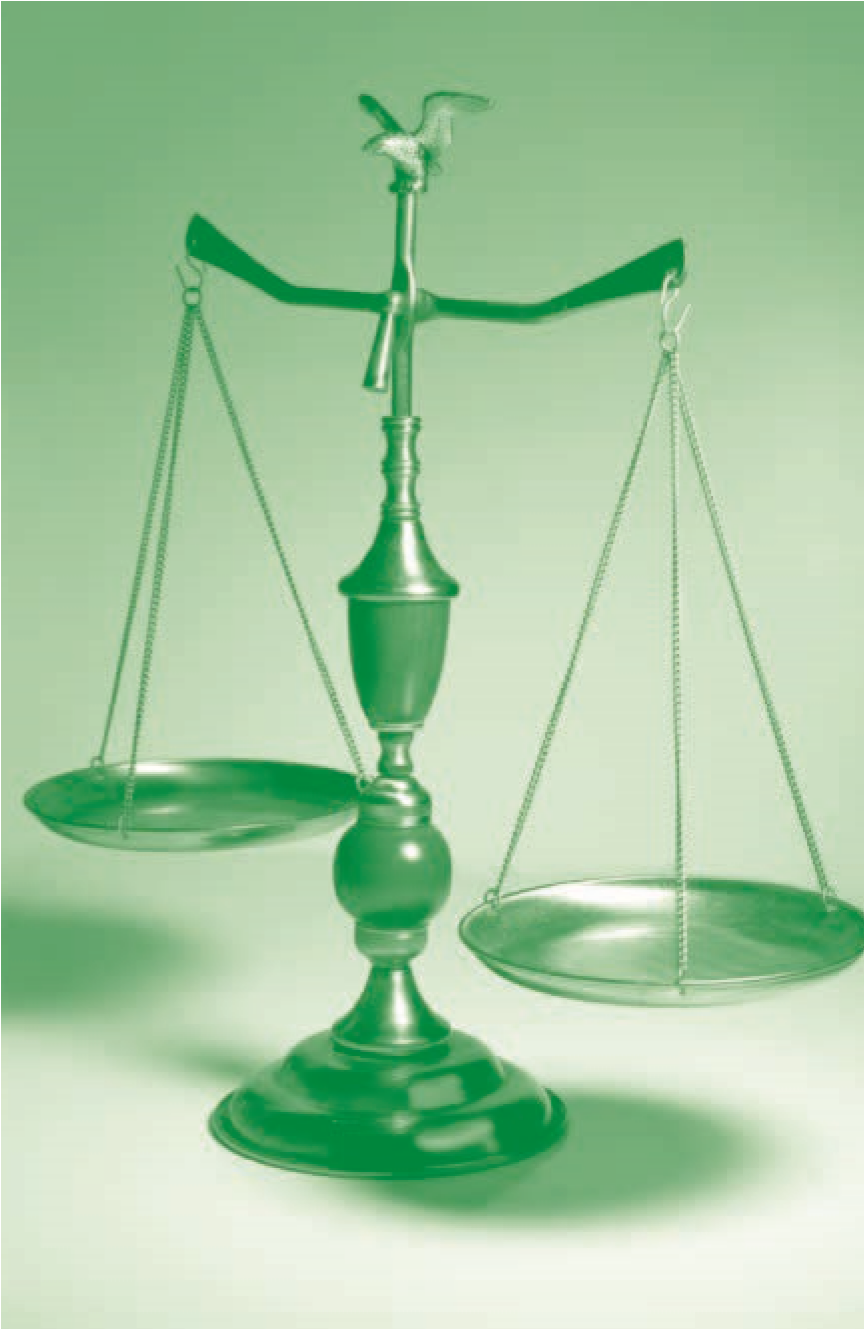 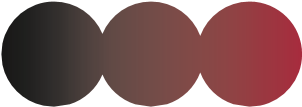 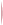 ...............................	..............................................................	..............................................................	..............................................................	...............................Where does this leave you?Treatment TiersTier 4	Questions0Scoring System	1	2	3Scoring System	1	2	3Scoring System	1	2	34Your Score1How often do you have a drink that contains alcohol?NeverMonthly or less2-4 times per month2-3 times per week4+ times per week2How many units of alcohol do you drink on a typical day when you are drinking?1-23-45-67-910+3How often have you had 6 or more units if female, or 8 or more if male, on a single occasion in the last year?NeverLess than monthlyMonthlyWeeklyDaily or almost daily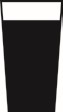 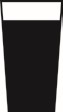 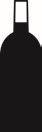 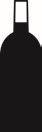 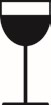 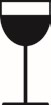 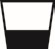 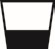 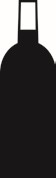 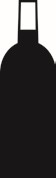 Pint of Regular Beer/Lager/CiderAlcopop or Can of LagerGlass of Wine (175ml)Single Measure of SpiritsBottle of Wine4How often in the last year have you found you were not able to stop drinking once you had started?NeverLess than monthlyMonthlyWeeklyDaily or almost daily5How often in the last year have you failed to do what was expected of you because of drinking?NeverLess than monthlyMonthlyWeeklyDaily or almost daily6How often in the last year have you needed an alcoholic drink in the morning to get you going?NeverLess than monthlyMonthlyWeeklyDaily or almost daily7How often in the last year have you had a feeling of guilt or regret after drinking?NeverLess than monthlyMonthlyWeeklyDaily or almost daily8How often in the last year have you not been able to remember what happened when drinking the night before?NeverLess than monthlyMonthlyWeeklyDaily or almost daily9Have you or someone else been injured as a result of your drinking?NoYes but not in the last yearYes, during the last year10Has a relative/friend/doctor/health worker been concerned about your drinking or advised you to cut down?NoYes but not in the last yearYes, during the last yearPint of Regular Beer/Lager/CiderAlcopop or Can of LagerGlass of Wine (175ml)Single Measure of SpiritsBottle of WineAUDIT ScoreMenWomenCommon EffectsLower Risk0-70-721 units or fewer per week or up to 4 units per day14 units or fewer per week or up to 3 units per day•Increased relaxation•Reduced risk of heart disease•SociabilityIncreasing Risk8-158-1522-49 units per week or regular drinking of more than 4 units per day•Less energy•Depression/Stress•Insomnia•Impotence•Risk of injury•High blood pressure•Relationship problemsHigher Risk16-1916-1950+ units per week36+ units per week•All of the above and...•Memory loss•Increased risk of liver disease•Increased risk of cancer•Possible alcohol dependencePossibleDependence20+20+Referral into the Community Alcohol Service (CAS)Referral into the Community Alcohol Service (CAS)Referral into the Community Alcohol Service (CAS)Identify good reasons for changing: Can you think of 2-3 good reasons?Reason 1  .......................................................................................................Reason 2  .......................................................................................................Reason 3 ........................................................................................................Set yourself a goal to achieve change: Is this achievable?What?     ....................................................................................................... Where?    .......................................................................................................When?     .......................................................................................................Recognise difficult times or situations: When might be the hardest times?Reason 1  .......................................................................................................Reason 2  .......................................................................................................Reason 3  .......................................................................................................Prepare for difficult times/situations: Think of ways of dealing with hard times?Time 1      ......................................................................................................Time 2      ......................................................................................................Time 3      ......................................................................................................Find someone to support you: Is there a family member/friend who might help?Who?       .......................................................................................................Integrated Community Alcohol ServiceCommunity Detoxification, Group work, ongoing support and after care(for referral see Form A1)Inpatient Treatment / rehab